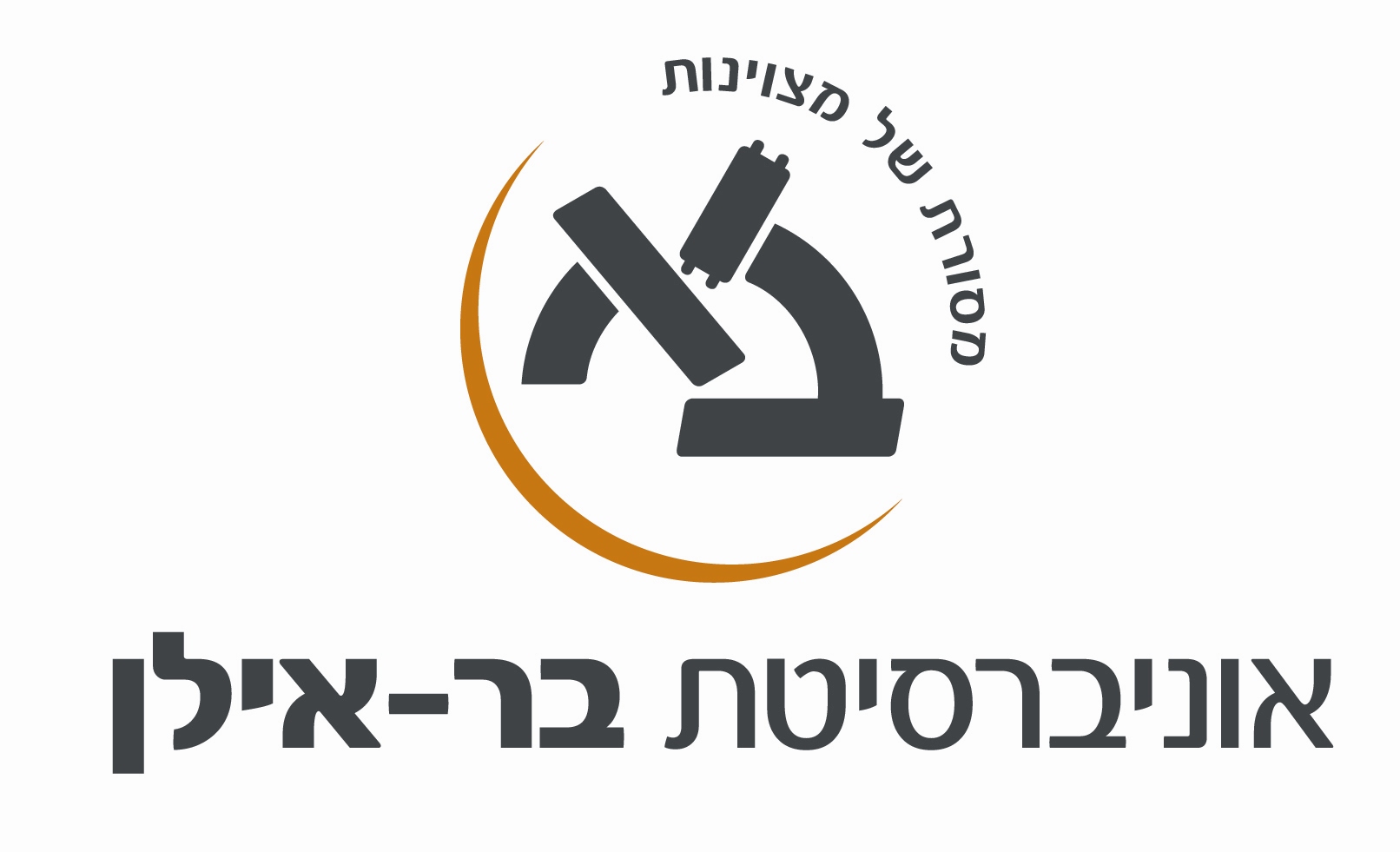 תאריך עדכון: __04/03/13שם ומספר הקורס:מודלים ושיטות חיזוי 55-507 שם המרצה: ד"ר אבי טילמןסוג הקורס: (שיעור+ תרגיל)שנת לימודים: תשע"ד            סמסטר:    א                         היקף שעות:  1.5  אתר הקורס באינטרנט:           lemida.biu.ac.ilמטרות הקורס : מטרת הקורס היא להקנות לסטודנט כלים סטטיסטיים מבוססים על ניתוח רגרסיה, תחזיות וסדרות עתיות ליישום במחקר האמפירי. הדרישות המוקדמות לקורס כוללות ידע בסיסי בתיאוריה סטטיסטית, חשבון דיפרנציאלי ואינטגרלי, אלגברה לינארית וידע בהפעלת תוכנות סטטיסטיות במחשב אישי. שיטת הלימוד מבוססת על הרצאות פרונטליות וכן על תרגילים  שבועיים שעל התלמיד לפתור במקביל לנושאים הנלמדים בכיתה. התרגילים הם הכרחיים על מנת לבסס את הבנת העקרונות הנלמדים בכיתה ויהוו חלק בקביעת הציון הסופי. חלק ניכר מהתרגילים יהיה מבוסס על שימוש בתוכנות הסטטיסטית SPSS, STATA או SAS .תוכן הקורס: מודל רגרסיה סטנדרטי עם שני משתניםמודל רגרסיה סטנדרטי רבת משתניםתכונות אומדני OLS , חוסר הטיה ויעילותמבחני השערות, טעויות בספסיפיקציה, ומשתני דמיתחזיתהטרוסקדסטיות, מתאם סדרתיתחזיות במקרה של מתאם סדרתי משתנים בפיגורמשתנים סטוכסטיים וטעויות במשתניםמשתנה דמי מוסבר Logit - Probitניתוח סדרות עיתיות    מהלך השיעורים: השיעורים יתבססו על הרצאות וכן על מתן דוגמאות בעזרת מחשב ושימוש בתוכנות סטטיסטיות כגון SPSS ו Stata      תכנית הוראה מפורטת לכל השיעורים: (רשימה או טבלה כדוגמת המצ"ב)ג. חובות הקורס:ציון הקורס יקבע על פי מבחן בסוף הקורס שיכלול את הנושאים שנלמדו במשך השנה.     דרישות קדם: ידע בסיסי בתיאוריה סטטיסטית, חשבון דיפרנציאלי ואינטגרלי חובות / דרישות / מטלות:  מרכיבי הציון הסופי (ציון מספרי / ציון עובר):  קבלת 60 בבחינה הסיום של הקורס. ד. ביבליוגרפיה: (חובה/רשות)     ספרי הלימוד (textbooks) וספרי עזר נוספים:Pindyck, R., and Rubinfeld, D., Econometric Models and Economic .Forecasts, Mc-Graw Hill, third ed., 1991.Wilson, J. H., and Keating, B., Business Forecasting., Mc Graw Hill, fourth ed., 2002. חומר מחייב למבחנים: מצגות הקורס והתרגילים שנלמדו בכתה. מס' השיעורנושא השיעורקריאה נדרשת הערות1הקדמה מצגת 12-3מודל רגרסיה של 2 משתנים מצגת 24בדיקת השערות ותחזית ברגרסיה של שתי משתנים מצגת 35טרנספורמציה של רגרסיה פשוטהמצגת 36-8מודל רגרסיה מרובת משתנים בדיקות השערות ותחזיות מצגות  4  ו-5 9משתני דמימצגת 610-11 הטרוסקדסטיותמצגת 712רגרסיה logit מצגת 813מתאם סדרתי מצגת 9